Publicado en  el 12/12/2014 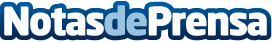 Miguel Herrero Rodríguez de Miñón recibe la Gran Cruz al Mérito en el Servicio a la AbogacíaMiguel Herrero Rodríguez de Miñón, uno de los siete padres de la Constitución de 1978 y abogado, ha recibido hoy en el Pleno del Consejo General de la Abogacía Española la Gran Cruz al Mérito en el Servicio a la Abogacía, por su dilatada carrera profesional como abogado y por sus innumerables méritos como político, escritor y conferenciante.Datos de contacto:Consejo General de la AbogacíaNota de prensa publicada en: https://www.notasdeprensa.es/miguel-herrero-rodriguez-de-minon-recibe-la_1 Categorias: Derecho http://www.notasdeprensa.es